Class NotesTopic: Completing the SquareChapter and Section #2.3 Structures of ExpressionsName _______________________Class _______________________Period/Date__________________Questions/Main Ideas/VocabularyNotes/Answers/Definitions/Examples/SentencesHow do you find the x- and y-intercepts of an equation? How do you find the x- and y-intercepts of an equation? Find the x- and y-intercepts and the graph the equation.Find the x- and y-intercepts and the graph the equation.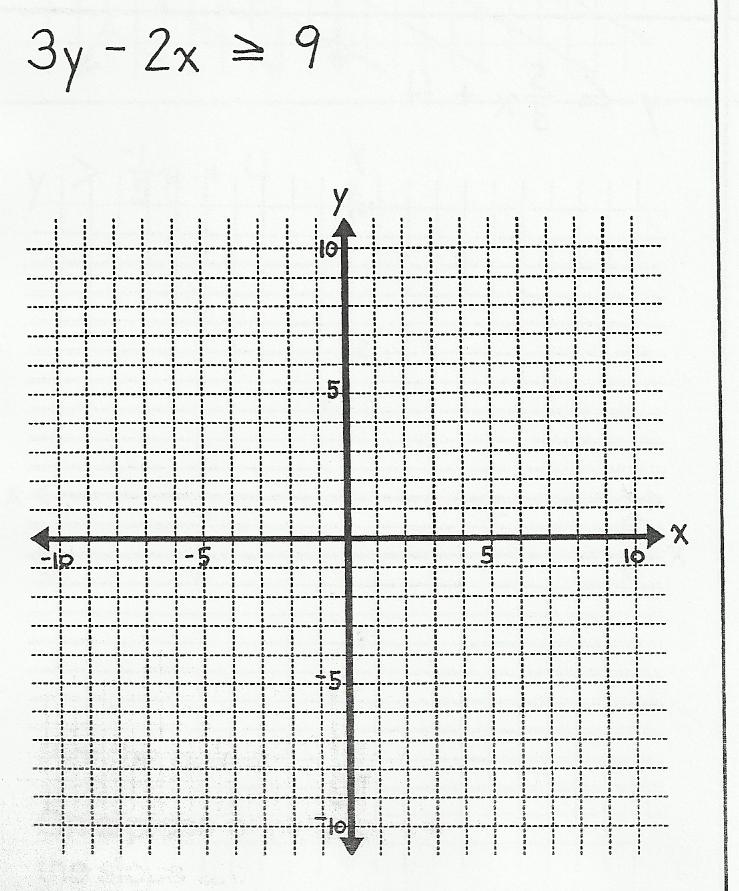 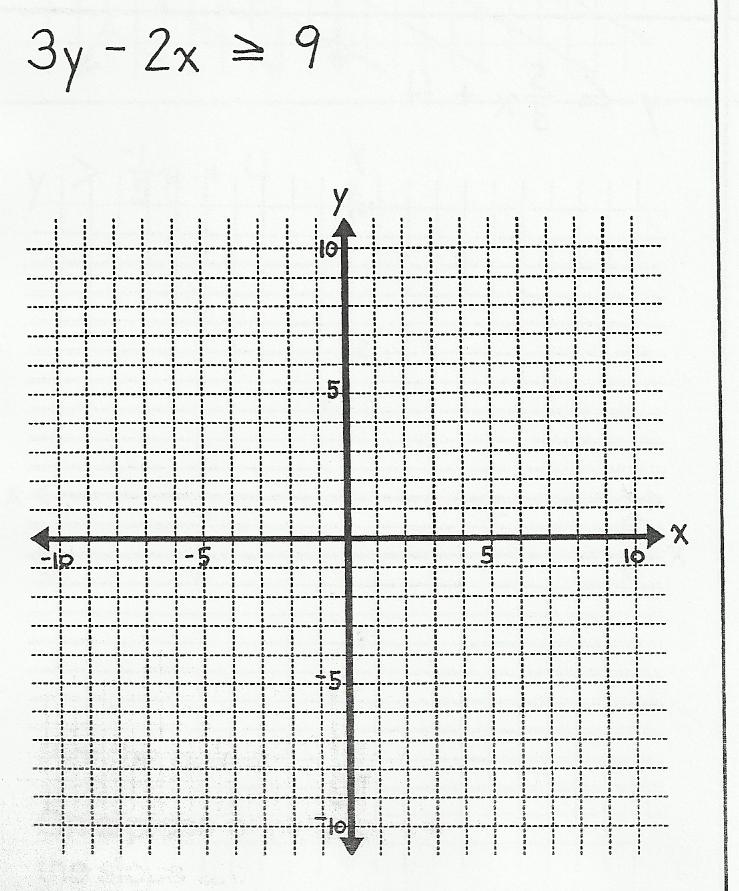 Questions/Main Ideas/VocabularyNotes/Answers/Definitions/Examples/SentencesMultiply:Completing the square.Complete the square and then write the trinomial in factored form.Complete the square and then write the trinomial in factored form.Find the value of “b” that will make a perfect square trinomial.  Then write the trinomial in factored form.Find the value of “b” that will make a perfect square trinomial.  Then write the trinomial in factored form.Find the value of “b” that will make a perfect square trinomial.  Then write the trinomial in factored form.Find the value of “b” that will make a perfect square trinomial.  Then write the trinomial in factored form.Homework: Sec 2 pg 21-22Summary: